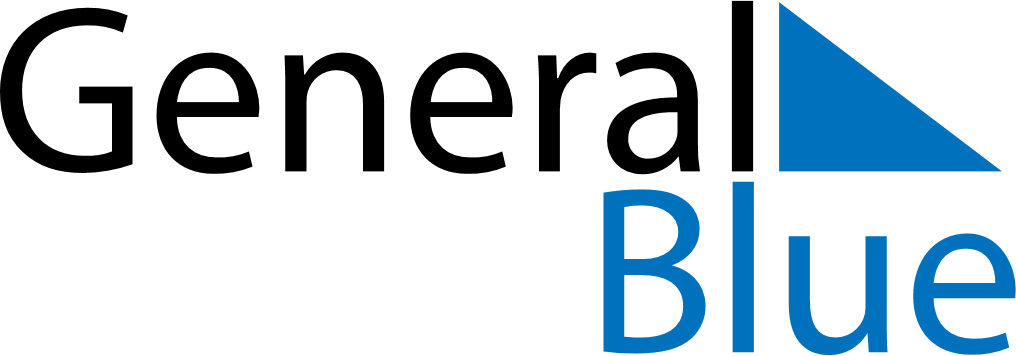 September 2021September 2021September 2021GibraltarGibraltarMondayTuesdayWednesdayThursdayFridaySaturdaySunday123456789101112Gibraltar National Day131415161718192021222324252627282930